حضرات السادة والسيدات،تحية طيبة وبعد،بالإشارة إلى الرسالة المعممة CL-21/3 بتاريخ 3 فبراير 2021، وافقت الدول الأعضاء في الاتحاد على تغيير موعد انعقاد الجمعية العالمية المقبلة لتقييس الاتصالات بحيث تُعقد من 1 إلى 9 مارس 2022 بعد الندوة العالمية للمعايير المقرر عقدها في 28 فبراير 2022 ورهناً بعودة ظروف العمل والسفر إلى طبيعتها في الهند والدول الأعضاء الأخرى. وستقوم الجمعية (WTSA-20) بتعيين رؤساء لجان دراسات قطاع تقييس الاتصالات ونوابهم ورئيس الفريق الاستشاري لتقييس الاتصالات (TSAG) ونوابه ورئيس لجنة التقييس المعنية بالمفردات (SCV) ونوابه للفترة 2024-2022.وطبقاً للقرار 208 (المراجَع في دبي، 2018) لمؤتمر المندوبين المفوضين بشأن تعيين رؤساء الأفرقة الاستشارية ولجان الدراسات والأفرقة الأخرى التابعة للقطاعات ونوابهم، والمدة القصوى لولاياتهم (انظر الملحق 1 بالرسالة المعممة 202) والقرار 35 (المراجَع في الحمامات، 2016) للجمعية العالمية لتقييس الاتصالات بشأن تعيين رؤساء لجان الدراسات التابعة لقطاع تقييس الاتصالات للاتحاد الدولي للاتصالات ونوابهم ورئيس الفريق الاستشاري لتقييس الاتصالات ونوابه، والمدة القصوى لولاياتهم (انظر الملحق 2 بالرسالة المعممة 202)، تشجَّع الدول الأعضاء وأعضاء قطاع تقييس الاتصالات ولجان الدراسات المعنية على مساعدة الجمعية في تعيين رؤساء لجان دراسات قطاع تقييس الاتصالات ونوابهم ورئيس الفريق الاستشاري لتقييس الاتصالات ونوابه ورئيس لجنة التقييس المعنية بالمفردات ونوابه، وذلك من خلال الإفادة بالمرشحين المناسبين.وتبين الصفحة الإلكترونية https://www.itu.int/en/ITU-T/wtsa20/candidates الترشيحات التي قدمتها بالفعل إدارات/منظمات مختلفة. وإذا رغبت إدارتكم/منظمتكم أيضاً في اقتراح مرشح لمنصب رئيس أو نائب رئيس لجنة من لجان دراسات قطاع تقييس الاتصالات أو الفريق الاستشاري لتقييس الاتصالات أو للجنة التقييس المعنية بالمفردات أو تود تأييد استمرار رئيس أو نائب رئيس في منصبه، فسأكون في غاية الامتنان لو أرسلتم إليّ قبل 30 نوفمبر 2021، وفي موعد أقصاه 14 فبراير 2022، اسم الشخص المقترح ونبذة عن سيرته الذاتية تسلط الضوء على مؤهلاته. وسيُعقد يوم 10 مارس 2022، اجتماع للمسؤولين مع الرؤساء ونواب الرؤساء المنتخبين حديثاً، أي في اليوم الذي يلي الجلسة العامة الختامية للجمعية. وأود أن ألفت انتباهكم إلى إجراءات تعيين الرؤساء ونواب الرؤساء الواردة في القرار 208 (المراجَع في دبي، 2018) لمؤتمر المندوبين المفوضين (انظر الملحق 1 بالرسالة المعممة 202). وإضافةً إلى ذلك، ينص القرار 1 (المراجَع في الحمامات، 2016) الصادر عن الجمعية في الفقرة 2.3 على أن "يستند تعيين الرؤساء ونوابهم، إلى ما يتميزون به من كفاءة واضحة فيما يتعلق بالمضمون التقني للجنة الدراسات المعنية، وإلى المهارات الإدارية المطلوب توافرها، مع مراعاة ضرورة تعزيز التوزيع الجغرافي المنصف والتوازن بين الجنسين ومشاركة البلدان النامية. وينبغي أن يكون المعينون ناشطين في مجال لجنة الدراسات المعنية وملتزمين تجاه أعمال هذه اللجنة. وتكون الاعتبارات الأخرى، بما في ذلك الوظيفة، في المرتبة الثانية".وينص الحكم رقم 242 من الاتفاقية على أن: "تقوم [...] الجمعية العالمية لتقييس الاتصالات [...] بتعيين رئيس لكل لجنة دراسات ونائب واحد للرئيس أو أكثر. وتراعى بوجه خاص في تعيين الرؤساء ونواب الرؤساء معايير الكفاءة ومتطلبات التوزيع الجغرافي المنصف، وكذلك ضرورة تشجيع البلدان النامية على المشاركة على نحو أكثر فاعلية".وإضافةً إلى القرار 208 (المراجَع في دبي، 2018) لمؤتمر المندوبين المفوضين والقرار 35 (المراجَع في الحمامات، 2016) للجمعية العالمية لتقييس الاتصالات، أود أيضاً أن ألفت انتباهكم  إلى القرار 55 (المراجَع في الحمامات، 2016) للجمعية العالمية لتقييس الاتصالات بشأن "تعزيز المساواة بين الجنسين في أنشطة قطاع تقييس الاتصالات للاتحاد الدولي للاتصالات" وفيه تدعى الدول الأعضاء وأعضاء القطاع إلى تقديم ترشيحات لشغل مناصب الرؤساء ونواب الرؤساء مع مراعاة  المشاركة النشطة من النساء والرجال في أفرقة وأنشطة التقييس.واستناداً إلى التجربة، أود إطلاعكم على الاعتبارات الإضافية التالية:–	منصب رئيس لجنة الدراسات أو نائب رئيسها ليس منصباً فخرياً؛–	ينبغي للمرشَّحين و/أو إداراتهم التي ترشحهم ضمان الالتزام بالوقت والموارد للوفاء بالمهام الملقاة على عاتق الرؤساء ونوابهم؛–	يرجى من الإدارات اقتراح أقل عدد ممكن من المرشحين، لا سيما لمناصب الرؤساء، وينبغي لها عدم اقتراح مرشحين لنواب رئيس لجنة دراسات تكون قد اقترحت لها مرشحاً لمنصب الرئيس. والمرشح الذي لا يعيّن رئيساً لا يصبح مؤهلاً تلقائياً لمنصب نائب الرئيس؛–	لن يؤخذ في الاعتبار في عملية التعيين سوى المرشحين المُعلن عنهم مسبقاً.ويرجى أخذ العلم بأن الجمعية العالمية لتقييس الاتصالات لعام 2012 وافقت على أن تقوم لجان الدراسات في المستقبل مباشرةً، بدلاً من الجمعية، بتعيين رؤساء ونواب رؤساء جميع الأفرقة الإقليمية التابعة للجان الدراسات (بما في ذلك الأفرقة الإقليمية التابعة للجنة الدراسات 3 لقطاع تقييس الاتصالات). (انظر تقرير أعمال الجمعية العالمية لتقييس الاتصالات لعام 2012، تقرير الجلسة العامة الرابعة حتى الجلسة العامة السابعة والحفل الختامي، الفقرة 2.8).وقبل انعقاد الجمعية العالمية المقبلة لتقييس الاتصالات، سيكون بعض الرؤساء ونواب الرؤساء الحاليين للجان الدراسات والفريق الاستشاري لتقييس الاتصالات قد أتموا ولايتين ولن يكون لهم الحق في أن يعاد انتخابهم لنفس المنصب (يرجى الاطلاع على الملحق 3 بالرسالة المعمّمة 202). ولا توجد حدود لمدة ولاية رئيس لجنة التقييس المعنية بالمفردات (SCV) ونوابه.أتطلع إلى الالتقاء بكم جميعاً في الجمعية العالمية لتقييس الاتصالات لعام 2020.وتفضلوا بقبول فائق التقدير والاحترام.(توقيع)تشيساب لي
مدير مكتب تقييس الاتصالات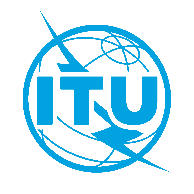 الاتحـاد الدولـي للاتصـالاتمكتب تقييس الاتصالاتجنيف، 4 فبراير 2021المرجع:التصويب 2 للرسالة المعممة
TSB Circular 202إلى:-	إدارات الدول الأعضاء في الات‍حاد؛-	أعضاء قطاع تقييس الاتصالات في الات‍حادنسخة إلى:-	رؤساء لجان دراسات قطاع تقييس الاتصالات ونوابهم ورئيس الفريق الاستشاري لتقييس الاتصالات (TSAG) ونوابه ورئيس لجنة التقييس المعنية بالمفردات (SCV) ونوابه؛-	مديرة مكتب تنمية الاتصالات؛-	مدير مكتب الاتصالات الراديويةالهاتف:+41 22 730 5852إلى:-	إدارات الدول الأعضاء في الات‍حاد؛-	أعضاء قطاع تقييس الاتصالات في الات‍حادنسخة إلى:-	رؤساء لجان دراسات قطاع تقييس الاتصالات ونوابهم ورئيس الفريق الاستشاري لتقييس الاتصالات (TSAG) ونوابه ورئيس لجنة التقييس المعنية بالمفردات (SCV) ونوابه؛-	مديرة مكتب تنمية الاتصالات؛-	مدير مكتب الاتصالات الراديويةالفاكس:+41 22 730 5853إلى:-	إدارات الدول الأعضاء في الات‍حاد؛-	أعضاء قطاع تقييس الاتصالات في الات‍حادنسخة إلى:-	رؤساء لجان دراسات قطاع تقييس الاتصالات ونوابهم ورئيس الفريق الاستشاري لتقييس الاتصالات (TSAG) ونوابه ورئيس لجنة التقييس المعنية بالمفردات (SCV) ونوابه؛-	مديرة مكتب تنمية الاتصالات؛-	مدير مكتب الاتصالات الراديويةالبريد الإلكتروني:tsbdir@itu.intإلى:-	إدارات الدول الأعضاء في الات‍حاد؛-	أعضاء قطاع تقييس الاتصالات في الات‍حادنسخة إلى:-	رؤساء لجان دراسات قطاع تقييس الاتصالات ونوابهم ورئيس الفريق الاستشاري لتقييس الاتصالات (TSAG) ونوابه ورئيس لجنة التقييس المعنية بالمفردات (SCV) ونوابه؛-	مديرة مكتب تنمية الاتصالات؛-	مدير مكتب الاتصالات الراديويةالموضوع:تسمية مرشحين لمناصب رؤساء لجان دراسات قطاع تقييس الاتصالات ونوابهم ورئيس الفريق الاستشاري لتقييس الاتصالات (TSAG) ونوابه ورئيس لجنة التقييس المعنية بالمفردات (SCV) ونوابه للفترة 2024-2022تسمية مرشحين لمناصب رؤساء لجان دراسات قطاع تقييس الاتصالات ونوابهم ورئيس الفريق الاستشاري لتقييس الاتصالات (TSAG) ونوابه ورئيس لجنة التقييس المعنية بالمفردات (SCV) ونوابه للفترة 2024-2022